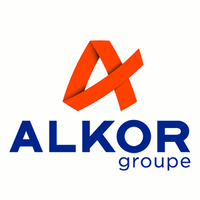 Saint-Quentin, le 14 Juin 2021Lettre ouverte aux salariés d’Office Dépôt N°3 – Nouvelles informationsChères toutes et tous,En une semaine, Alkor a embauché 48 personnes de plus que les 460 salariés repris et ce, aux conditions Office Dépôt. A ce jour 508 emplois sont sauvés aux conditions Office Dépôt et nous continuons notre programme d’embauches.189 offres de la bourse d’emplois sont désormais au même salaire fixe que chez Office Dépôt.  Les mises à jour sur le site d’AKSIS seront faites aujourd’hui ou demain. Nous nous engageons à embaucher les salariés répondant aux critères du poste. Après acceptation de ces offres, 697 emplois seront donc maintenus (ce qui est plus que les 583 CDI qui étaient annoncés par Advex/Adveo/ Sandton). Nous vous rappelons aussi que les conditions mentionnées dans la bourse d’emploi sont une base pouvant être revalorisée en fonction de l‘ancienneté et de la compétence de chacun. Enfin, si vous êtes embauchés avant le 3 juillet, votre ancienneté sera reprise et vous n’aurez pas de période d’essai (vous conservez vos droits en cas de licenciement). Aidez-nous à sauver vos emplois en répondant massivement avant le 3 juillet.Le Président d’Alkor Groupe Stéphane CouchotSite de connexion : https://bourse-emploi-officedepot.fr/ Identifiant : office-depot Mot de passe : x7B